Расходомер-счетчик электромагнитный ВЗЛЕТ ТЭР                                     исполнения АС, АФ (агрессивостойкие) степень защиты IP67Модель расходомера: * – только для расходомеров от DN10 до DN150; ** – кроме раздельного исполнения и при отсутствии имитационной поверки; *** – токовый и дискретные выходы, RS485 MODBUS, вход управления; **** – только для раздельного исполнения; Дополнительные услуги:Примечания:При заполнении карты заказа в прямоугольнике выбранной позиции ставится знак   Х  , значение параметра указывается в графе таблицы или прямоугольнике рядом с его наименованием Город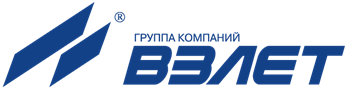 Россия, 198097, Санкт-Петербург, ул. Трефолева, 2БМконтакт- центр (бесплатный звонок) 	 8-800-333-888-7e-mail: 	 mail@vzljot.ruДокументация и программное обеспечение размещены на сайте www.vzljot.ruПлательщикРоссия, 198097, Санкт-Петербург, ул. Трефолева, 2БМконтакт- центр (бесплатный звонок) 	 8-800-333-888-7e-mail: 	 mail@vzljot.ruДокументация и программное обеспечение размещены на сайте www.vzljot.ruИНН / КПП  Россия, 198097, Санкт-Петербург, ул. Трефолева, 2БМконтакт- центр (бесплатный звонок) 	 8-800-333-888-7e-mail: 	 mail@vzljot.ruДокументация и программное обеспечение размещены на сайте www.vzljot.ruПолучательРоссия, 198097, Санкт-Петербург, ул. Трефолева, 2БМконтакт- центр (бесплатный звонок) 	 8-800-333-888-7e-mail: 	 mail@vzljot.ruДокументация и программное обеспечение размещены на сайте www.vzljot.ruПочтовый адресРоссия, 198097, Санкт-Петербург, ул. Трефолева, 2БМконтакт- центр (бесплатный звонок) 	 8-800-333-888-7e-mail: 	 mail@vzljot.ruДокументация и программное обеспечение размещены на сайте www.vzljot.ruРоссия, 198097, Санкт-Петербург, ул. Трефолева, 2БМконтакт- центр (бесплатный звонок) 	 8-800-333-888-7e-mail: 	 mail@vzljot.ruДокументация и программное обеспечение размещены на сайте www.vzljot.ruРоссия, 198097, Санкт-Петербург, ул. Трефолева, 2БМконтакт- центр (бесплатный звонок) 	 8-800-333-888-7e-mail: 	 mail@vzljot.ruДокументация и программное обеспечение размещены на сайте www.vzljot.ruтелефон, факсРоссия, 198097, Санкт-Петербург, ул. Трефолева, 2БМконтакт- центр (бесплатный звонок) 	 8-800-333-888-7e-mail: 	 mail@vzljot.ruДокументация и программное обеспечение размещены на сайте www.vzljot.ruДоставкасамовывозсамовывозЖ/ДЖ/ДАВИАРоссия, 198097, Санкт-Петербург, ул. Трефолева, 2БМконтакт- центр (бесплатный звонок) 	 8-800-333-888-7e-mail: 	 mail@vzljot.ruДокументация и программное обеспечение размещены на сайте www.vzljot.ruПеревозчикРоссия, 198097, Санкт-Петербург, ул. Трефолева, 2БМконтакт- центр (бесплатный звонок) 	 8-800-333-888-7e-mail: 	 mail@vzljot.ruДокументация и программное обеспечение размещены на сайте www.vzljot.ruПункт назначенияПункт назначенияРоссия, 198097, Санкт-Петербург, ул. Трефолева, 2БМконтакт- центр (бесплатный звонок) 	 8-800-333-888-7e-mail: 	 mail@vzljot.ruДокументация и программное обеспечение размещены на сайте www.vzljot.ruПредполагаемая дата оплатыПредполагаемая дата оплатыПредполагаемая дата оплатыПредполагаемая дата оплатыПредполагаемая дата оплатыРоссия, 198097, Санкт-Петербург, ул. Трефолева, 2БМконтакт- центр (бесплатный звонок) 	 8-800-333-888-7e-mail: 	 mail@vzljot.ruДокументация и программное обеспечение размещены на сайте www.vzljot.ruЗаявка №Дата готовности«»20      г.Заявка №от «» 20      г.Дата готовности«»20      г.Заявка №Дата готовностиКоличество комплектов однотипных приборовшт.исполнение-1-21-31-4-5-6-7-8-Иизмеряемая жидкостьдиапазон температуры, °Сматериал трубопровода       АС-010«сэндвич», DN 10АФ-065фланцевый, DN   65АС-015«сэндвич», DN 15АФ-080фланцевый, DN   80АФ-020фланцевый, DN 20АФ-100фланцевый, DN 100АФ-025фланцевый, DN 25АФ-150фланцевый, DN 150АФ-032фланцевый, DN 32АФ-200фланцевый, DN 200АФ-040фланцевый, DN 40АФ-300фланцевый, DN 300АФ-050фланцевый, DN 50Давление -112,5 МПаПоворот электронного блока:**-63на 1800 по часовой стрелкеДавление -124.0 МПа*Поворот электронного блока:**-64на 2700 по часовой стрелкеСтандарт фланцев-21ГОСТ 12820, нержав.сталь сталь*.ХНаправление потока/ погрешность-71однонаправленное /0,35%Защитные кольца-31нержавеющая стальХНаправление потока/ погрешность-72реверсивное/0,35%Материал электродов-41танталИнтерфейс-81стандартная. комплектация.***Материал электродов-42титанИнтерфейс-82станд. + RS 485 PROFIBUSПоворот индикатора: **-51без поворотаИнтерфейс-83станд. +  ETHERNETПоворот индикатора: **-52на 900 по часовой стрелкеИнтерфейс-84станд. + HARTПоворот электронного блока:**-61без поворотаИмитационная поверка-И1нет имитационной поверкиПоворот электронного блока:**-62на 900 по часовой стрелкеИмитационная поверка-И2есть имитационная поверкаИсполнение расходомера:                                единое           раздельноеЗащитное покрытие Halar для агрессивной внешней среды:Защитное покрытие Halar для агрессивной внешней среды:Защитное покрытие Halar для агрессивной внешней среды:длина кабеля питания 2х1,5 мм2 (до 150м), мдлина кабеля питания 2х1,5 мм2 (до 150м), м  длина кабеля связи для токового,  дискретных выходов, м  длина кабеля связи для токового,  дискретных выходов, м  длина кабеля связи для токового,  дискретных выходов, м  длина кабеля связи для токового,  дискретных выходов, м  длина кабеля связи для токового,  дискретных выходов, м  длина кабеля связи для токового,  дискретных выходов, м  длина кабеля связи для токового,  дискретных выходов, мдлина кабеля питания 2х2,5 мм2 (до 250м), мдлина кабеля питания 2х2,5 мм2 (до 250м), м  кабель связи измерителя с вычислителем, длина 10м****  кабель связи измерителя с вычислителем, длина 10м****  кабель связи измерителя с вычислителем, длина 10м****  кабель связи измерителя с вычислителем, длина 10м****  кабель связи измерителя с вычислителем, длина 10м****  кабель связи измерителя с вычислителем, длина 10м****  кабель связи измерителя с вычислителем, длина 10м****ххтеплоизоляционный  чехол  для БИ**:              с  обогревающим кабелем шт.теплоизоляционный  чехол  для БИ**:              с  обогревающим кабелем шт.теплоизоляционный  чехол  для БИ**:              с  обогревающим кабелем шт.теплоизоляционный  чехол  для БИ**:              с  обогревающим кабелем шт.           без обогревающего кабеля шт.           без обогревающего кабеля шт.           без обогревающего кабеля шт.                                                               Источник питания ИВП 30.24 (220/=24)                                                               Источник питания ИВП 30.24 (220/=24)                                                               Источник питания ИВП 30.24 (220/=24)                                                               Источник питания ИВП 30.24 (220/=24)Присоединительная арматура:  углеродистая сталь, с консервацией  углеродистая сталь, с консервацией  углеродистая сталь, с консервацией  углеродистая сталь, с консервациейкрепеж из Ст20 крепеж из Ст20 крепеж из Ст20 Присоединительная арматура: нержавеющая сталь нержавеющая сталь нержавеющая сталь нержавеющая сталь        крепеж из нержавеющей стали        крепеж из нержавеющей стали        крепеж из нержавеющей сталиDNтрубопровода комплект №1(фланцы, габаритный имитатор, крепеж, прокладки)комплект №2 (комплект №1 + прямолинейные участки, конфузоры)комплект №3(комплект №1 без имитатора)ПроектированиеМонтаж      Шеф-монтаж Пусконаладочные работыЛицо заполнившее карту(ФИО, должность)(подпись)Тел.e-mail: